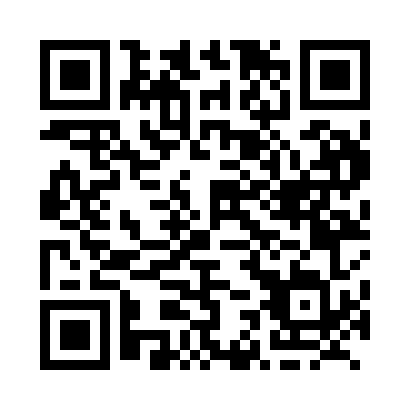 Prayer times for Bredin, Alberta, CanadaMon 1 Jul 2024 - Wed 31 Jul 2024High Latitude Method: Angle Based RulePrayer Calculation Method: Islamic Society of North AmericaAsar Calculation Method: HanafiPrayer times provided by https://www.salahtimes.comDateDayFajrSunriseDhuhrAsrMaghribIsha1Mon3:405:202:007:4510:3912:192Tue3:405:212:007:4510:3912:193Wed3:415:222:007:4510:3812:194Thu3:425:232:007:4410:3712:195Fri3:425:242:017:4410:3712:186Sat3:435:252:017:4410:3612:187Sun3:435:262:017:4310:3512:188Mon3:445:272:017:4310:3412:179Tue3:455:292:017:4310:3312:1710Wed3:455:302:017:4210:3212:1711Thu3:465:312:017:4210:3112:1612Fri3:475:322:027:4110:3012:1613Sat3:485:342:027:4110:2912:1514Sun3:485:352:027:4010:2812:1515Mon3:495:372:027:4010:2612:1416Tue3:505:382:027:3910:2512:1317Wed3:515:402:027:3810:2412:1318Thu3:515:412:027:3810:2212:1219Fri3:525:432:027:3710:2112:1120Sat3:535:442:027:3610:1912:1121Sun3:545:462:027:3510:1812:1022Mon3:555:472:027:3410:1612:0923Tue3:555:492:027:3310:1512:0824Wed3:565:512:027:3310:1312:0725Thu3:575:522:027:3210:1112:0726Fri3:585:542:027:3110:1012:0627Sat3:595:562:027:3010:0812:0528Sun4:005:582:027:2910:0612:0429Mon4:015:592:027:2710:0412:0330Tue4:016:012:027:2610:0212:0231Wed4:026:032:027:2510:0012:01